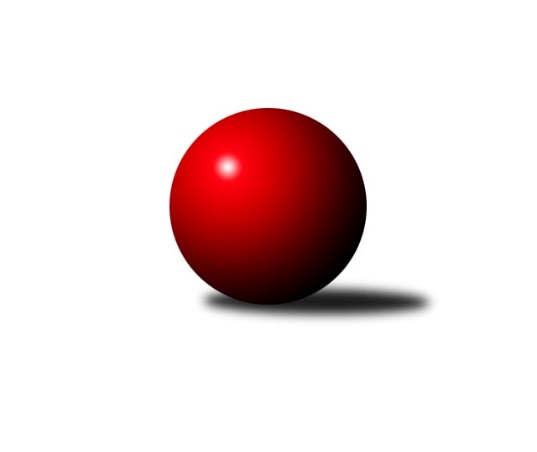 Č.28Ročník 2021/2022	27.4.2024 Okresní přebor OL PV 2021/2022Statistika 28. kolaTabulka družstev:		družstvo	záp	výh	rem	proh	skore	sety	průměr	body	plné	dorážka	chyby	1.	SK Sigma C	22	18	0	4	155 : 65 	(109.5 : 54.5)	1644	36	1136	508	31.5	2.	KK Šternberk	22	17	0	5	134 : 86 	(78.5 : 61.5)	1617	34	1126	491	37.3	3.	TJ Sokol Horka nad Moravou	23	16	0	7	146 : 84 	(104.5 : 67.5)	1653	32	1157	496	35.6	4.	KK Lipník B	22	15	0	7	137 : 83 	(98.5 : 77.5)	1579	30	1110	469	35.4	5.	HKK Olomouc D	23	15	0	8	141 : 89 	(105.5 : 72.5)	1635	30	1142	493	33.8	6.	SK Sigma A	22	13	0	9	122 : 98 	(100.0 : 76.0)	1568	26	1115	453	40.2	7.	Sokol Přemyslovice C	22	12	1	9	113 : 107 	(90.0 : 86.0)	1610	25	1139	470	38.4	8.	TJ Tatran Litovel C	22	10	1	11	107 : 113 	(84.0 : 86.0)	1538	21	1100	438	43.7	9.	TJ Prostějov D	22	8	0	14	82 : 138 	(65.5 : 102.5)	1583	16	1123	460	39.7	10.	KK Troubelice B	22	7	0	15	89 : 131 	(72.0 : 92.0)	1577	14	1120	457	43.6	11.	TJ Prostějov C	22	6	0	16	90 : 130 	(73.5 : 90.5)	1479	12	1044	435	38.6	12.	KK Troubelice A	22	3	0	19	74 : 146 	(64.0 : 100.0)	1514	6	1076	438	47.5	13.	HKK Olomouc E	22	3	0	19	50 : 170 	(44.5 : 123.5)	1482	6	1059	423	50.5Tabulka doma:		družstvo	záp	výh	rem	proh	skore	sety	průměr	body	maximum	minimum	1.	SK Sigma C	11	10	0	1	87 : 23 	(62.5 : 25.5)	1673	20	1724	1615	2.	KK Lipník B	11	10	0	1	82 : 28 	(57.0 : 31.0)	1620	20	1683	1551	3.	TJ Sokol Horka nad Moravou	12	9	0	3	78 : 42 	(56.5 : 33.5)	1654	18	1763	1609	4.	KK Šternberk	11	8	0	3	68 : 42 	(46.5 : 23.5)	1592	16	1671	1438	5.	HKK Olomouc D	12	7	0	5	72 : 48 	(60.0 : 36.0)	1658	14	1751	1579	6.	Sokol Přemyslovice C	11	7	0	4	60 : 50 	(45.0 : 43.0)	1611	14	1682	1546	7.	SK Sigma A	11	7	0	4	58 : 52 	(52.0 : 36.0)	1580	14	1716	1496	8.	TJ Tatran Litovel C	11	6	1	4	63 : 47 	(43.5 : 38.5)	1613	13	1738	1467	9.	TJ Prostějov C	11	4	0	7	48 : 62 	(35.5 : 40.5)	1612	8	1701	1471	10.	KK Troubelice B	11	4	0	7	45 : 65 	(37.5 : 44.5)	1545	8	1604	1491	11.	TJ Prostějov D	11	4	0	7	42 : 68 	(34.0 : 52.0)	1589	8	1690	1496	12.	KK Troubelice A	11	3	0	8	50 : 60 	(41.0 : 41.0)	1548	6	1604	1451	13.	HKK Olomouc E	10	3	0	7	34 : 66 	(25.5 : 48.5)	1508	6	1617	1348Tabulka venku:		družstvo	záp	výh	rem	proh	skore	sety	průměr	body	maximum	minimum	1.	KK Šternberk	11	9	0	2	66 : 44 	(32.0 : 38.0)	1620	18	1693	1529	2.	HKK Olomouc D	11	8	0	3	69 : 41 	(45.5 : 36.5)	1632	16	1736	1473	3.	SK Sigma C	11	8	0	3	68 : 42 	(47.0 : 29.0)	1637	16	1709	1534	4.	TJ Sokol Horka nad Moravou	11	7	0	4	68 : 42 	(48.0 : 34.0)	1651	14	1759	1564	5.	SK Sigma A	11	6	0	5	64 : 46 	(48.0 : 40.0)	1570	12	1633	1495	6.	Sokol Přemyslovice C	11	5	1	5	53 : 57 	(45.0 : 43.0)	1610	11	1738	1508	7.	KK Lipník B	11	5	0	6	55 : 55 	(41.5 : 46.5)	1574	10	1688	1524	8.	TJ Tatran Litovel C	11	4	0	7	44 : 66 	(40.5 : 47.5)	1529	8	1685	1120	9.	TJ Prostějov D	11	4	0	7	40 : 70 	(31.5 : 50.5)	1583	8	1711	1493	10.	KK Troubelice B	11	3	0	8	44 : 66 	(34.5 : 47.5)	1573	6	1675	1481	11.	TJ Prostějov C	11	2	0	9	42 : 68 	(38.0 : 50.0)	1462	4	1688	1111	12.	KK Troubelice A	11	0	0	11	24 : 86 	(23.0 : 59.0)	1509	0	1588	1418	13.	HKK Olomouc E	12	0	0	12	16 : 104 	(19.0 : 75.0)	1479	0	1604	1421Tabulka podzimní části:		družstvo	záp	výh	rem	proh	skore	sety	průměr	body	doma	venku	1.	HKK Olomouc D	12	9	0	3	84 : 36 	(63.0 : 33.0)	1680	18 	5 	0 	3 	4 	0 	0	2.	TJ Sokol Horka nad Moravou	12	9	0	3	78 : 42 	(56.5 : 33.5)	1677	18 	6 	0 	2 	3 	0 	1	3.	SK Sigma C	12	9	0	3	78 : 42 	(58.0 : 32.0)	1636	18 	5 	0 	0 	4 	0 	3	4.	SK Sigma A	12	9	0	3	74 : 46 	(56.5 : 39.5)	1572	18 	4 	0 	2 	5 	0 	1	5.	KK Šternberk	12	9	0	3	68 : 52 	(44.5 : 45.5)	1613	18 	4 	0 	2 	5 	0 	1	6.	KK Lipník B	12	8	0	4	70 : 50 	(51.0 : 45.0)	1566	16 	5 	0 	1 	3 	0 	3	7.	Sokol Přemyslovice C	12	6	1	5	67 : 53 	(54.0 : 42.0)	1617	13 	3 	0 	2 	3 	1 	3	8.	KK Troubelice B	12	5	0	7	54 : 66 	(41.5 : 42.5)	1579	10 	3 	0 	4 	2 	0 	3	9.	TJ Tatran Litovel C	12	4	1	7	53 : 67 	(42.5 : 53.5)	1505	9 	3 	1 	1 	1 	0 	6	10.	TJ Prostějov C	12	3	0	9	46 : 74 	(41.0 : 49.0)	1392	6 	2 	0 	3 	1 	0 	6	11.	TJ Prostějov D	12	3	0	9	38 : 82 	(32.5 : 57.5)	1557	6 	0 	0 	5 	3 	0 	4	12.	KK Troubelice A	12	2	0	10	48 : 72 	(41.0 : 49.0)	1545	4 	2 	0 	5 	0 	0 	5	13.	HKK Olomouc E	12	1	0	11	22 : 98 	(18.0 : 78.0)	1462	2 	1 	0 	4 	0 	0 	7Tabulka jarní části:		družstvo	záp	výh	rem	proh	skore	sety	průměr	body	doma	venku	1.	SK Sigma C	10	9	0	1	77 : 23 	(51.5 : 22.5)	1665	18 	5 	0 	1 	4 	0 	0 	2.	KK Šternberk	10	8	0	2	66 : 34 	(34.0 : 16.0)	1633	16 	4 	0 	1 	4 	0 	1 	3.	KK Lipník B	10	7	0	3	67 : 33 	(47.5 : 32.5)	1617	14 	5 	0 	0 	2 	0 	3 	4.	TJ Sokol Horka nad Moravou	11	7	0	4	68 : 42 	(48.0 : 34.0)	1626	14 	3 	0 	1 	4 	0 	3 	5.	TJ Tatran Litovel C	10	6	0	4	54 : 46 	(41.5 : 32.5)	1594	12 	3 	0 	3 	3 	0 	1 	6.	HKK Olomouc D	11	6	0	5	57 : 53 	(42.5 : 39.5)	1608	12 	2 	0 	2 	4 	0 	3 	7.	Sokol Přemyslovice C	10	6	0	4	46 : 54 	(36.0 : 44.0)	1604	12 	4 	0 	2 	2 	0 	2 	8.	TJ Prostějov D	10	5	0	5	44 : 56 	(33.0 : 45.0)	1600	10 	4 	0 	2 	1 	0 	3 	9.	SK Sigma A	10	4	0	6	48 : 52 	(43.5 : 36.5)	1579	8 	3 	0 	2 	1 	0 	4 	10.	TJ Prostějov C	10	3	0	7	44 : 56 	(32.5 : 41.5)	1623	6 	2 	0 	4 	1 	0 	3 	11.	KK Troubelice B	10	2	0	8	35 : 65 	(30.5 : 49.5)	1562	4 	1 	0 	3 	1 	0 	5 	12.	HKK Olomouc E	10	2	0	8	28 : 72 	(26.5 : 45.5)	1518	4 	2 	0 	3 	0 	0 	5 	13.	KK Troubelice A	10	1	0	9	26 : 74 	(23.0 : 51.0)	1475	2 	1 	0 	3 	0 	0 	6 Zisk bodů pro družstvo:		jméno hráče	družstvo	body	zápasy	v %	dílčí body	sety	v %	1.	Petr Pick 	KK Šternberk  	44	/	23	(96%)		/		(%)	2.	Jiří Vodák 	TJ Sokol Horka nad Moravou 	42	/	25	(84%)		/		(%)	3.	Jiří Malíšek 	SK Sigma A 	42	/	25	(84%)		/		(%)	4.	František Zatloukal 	TJ Sokol Horka nad Moravou 	42	/	26	(81%)		/		(%)	5.	Radek Hejtman 	HKK Olomouc D 	41	/	24	(85%)		/		(%)	6.	Jiří Maitner 	KK Troubelice A 	36	/	24	(75%)		/		(%)	7.	Petr Vašíček 	SK Sigma A 	36	/	25	(72%)		/		(%)	8.	Miloslav Vaculík 	KK Troubelice B 	36	/	25	(72%)		/		(%)	9.	Petr Hájek 	SK Sigma C 	35	/	19	(92%)		/		(%)	10.	Jaroslav Peřina 	KK Lipník B 	34	/	23	(74%)		/		(%)	11.	Michal Svoboda 	HKK Olomouc D 	34	/	23	(74%)		/		(%)	12.	Jiří Ocetek 	-- volný los -- 	34	/	24	(71%)		/		(%)	13.	Aleš Zaoral 	TJ Sokol Horka nad Moravou 	34	/	26	(65%)		/		(%)	14.	Miroslav Hyc 	SK Sigma C 	32	/	24	(67%)		/		(%)	15.	Jan Smékal 	KK Troubelice B 	31	/	24	(65%)		/		(%)	16.	Jiří Kráčmar 	TJ Tatran Litovel C 	30	/	18	(83%)		/		(%)	17.	Dušan Žouželka 	TJ Tatran Litovel C 	30	/	23	(65%)		/		(%)	18.	Jiří Miller 	KK Šternberk  	30	/	24	(63%)		/		(%)	19.	Jiří Zapletal 	Sokol Přemyslovice C 	28	/	20	(70%)		/		(%)	20.	Magda Leitgebová 	TJ Prostějov D 	24	/	19	(63%)		/		(%)	21.	Martin Sekanina 	KK Lipník B 	24	/	20	(60%)		/		(%)	22.	Eva Paňáková 	TJ Prostějov D 	24	/	23	(52%)		/		(%)	23.	Josef Šilbert 	-- volný los -- 	24	/	24	(50%)		/		(%)	24.	Milan Král 	SK Sigma A 	24	/	25	(48%)		/		(%)	25.	Jaroslav Koppa 	KK Lipník B 	23	/	13	(88%)		/		(%)	26.	Jaroslav Peřina 	SK Sigma C 	22	/	18	(61%)		/		(%)	27.	Karel Zvěřina 	SK Sigma C 	22	/	20	(55%)		/		(%)	28.	Bohuslav Toman 	Sokol Přemyslovice C 	22	/	21	(52%)		/		(%)	29.	Vlastimil Hejtman 	HKK Olomouc D 	20	/	18	(56%)		/		(%)	30.	Kamil Vinklárek 	KK Šternberk  	20	/	21	(48%)		/		(%)	31.	František Baslar 	SK Sigma C 	18	/	15	(60%)		/		(%)	32.	Petr Mandl 	HKK Olomouc D 	18	/	16	(56%)		/		(%)	33.	Lubomír Blinka 	TJ Tatran Litovel C 	18	/	22	(41%)		/		(%)	34.	Pavel Řezníček 	KK Troubelice B 	18	/	23	(39%)		/		(%)	35.	Alena Kopecká 	HKK Olomouc E 	18	/	24	(38%)		/		(%)	36.	Jan Tögel 	-- volný los -- 	16	/	11	(73%)		/		(%)	37.	Michal Sosík 	TJ Prostějov C 	16	/	11	(73%)		/		(%)	38.	Miroslav Kubáč 	KK Troubelice A 	16	/	15	(53%)		/		(%)	39.	Pavel Černohous 	TJ Prostějov C 	16	/	17	(47%)		/		(%)	40.	Miroslav Machalíček 	-- volný los -- 	16	/	20	(40%)		/		(%)	41.	Pavel Močár 	Sokol Přemyslovice C 	14	/	8	(88%)		/		(%)	42.	Michal Dolejš 	KK Lipník B 	14	/	16	(44%)		/		(%)	43.	Marek Čépe 	TJ Prostějov C 	14	/	19	(37%)		/		(%)	44.	Josef Klaban 	KK Šternberk  	14	/	22	(32%)		/		(%)	45.	Zbyněk Sobota 	HKK Olomouc E 	12	/	8	(75%)		/		(%)	46.	František Všetička 	-- volný los -- 	12	/	10	(60%)		/		(%)	47.	Zdeněk Zapletal 	TJ Prostějov D 	12	/	10	(60%)		/		(%)	48.	Oldřich Pajchl 	Sokol Přemyslovice C 	12	/	16	(38%)		/		(%)	49.	Václav Kovařík 	TJ Prostějov C 	10	/	8	(63%)		/		(%)	50.	Zdeněk Khol 	KK Lipník B 	10	/	9	(56%)		/		(%)	51.	Pavel Močár ml.	Sokol Přemyslovice C 	10	/	12	(42%)		/		(%)	52.	Miroslav Rédl 	TJ Sokol Horka nad Moravou 	10	/	13	(38%)		/		(%)	53.	Jiří Vrobel 	TJ Tatran Litovel C 	10	/	14	(36%)		/		(%)	54.	Denisa Nováková 	TJ Prostějov D 	10	/	17	(29%)		/		(%)	55.	Alena Machalíčková 	-- volný los -- 	10	/	20	(25%)		/		(%)	56.	David Rozsypal 	TJ Prostějov C 	8	/	8	(50%)		/		(%)	57.	Jaroslav Kopáč 	HKK Olomouc D 	8	/	9	(44%)		/		(%)	58.	Vít Zapletal 	Sokol Přemyslovice C 	8	/	12	(33%)		/		(%)	59.	Josef Čapka 	TJ Prostějov C 	8	/	16	(25%)		/		(%)	60.	Vlastimil Kozák 	TJ Tatran Litovel C 	8	/	19	(21%)		/		(%)	61.	Miroslav Kotráš 	KK Troubelice A 	8	/	21	(19%)		/		(%)	62.	Jan Šívr 	-- volný los -- 	8	/	23	(17%)		/		(%)	63.	Radim Vlček 	SK Sigma A 	6	/	3	(100%)		/		(%)	64.	Daniel Kolář 	KK Lipník B 	6	/	6	(50%)		/		(%)	65.	Jozef Gubala 	KK Troubelice A 	6	/	7	(43%)		/		(%)	66.	Martin Spisar 	TJ Prostějov D 	6	/	12	(25%)		/		(%)	67.	Jana Kührová 	TJ Prostějov D 	6	/	13	(23%)		/		(%)	68.	Aneta Krzystková 	HKK Olomouc E 	6	/	15	(20%)		/		(%)	69.	Jana Suralová 	KK Troubelice A 	6	/	20	(15%)		/		(%)	70.	Jitka Sobotová 	-- volný los -- 	6	/	21	(14%)		/		(%)	71.	Jaroslav Pospíšil 	SK Sigma A 	6	/	22	(14%)		/		(%)	72.	Marie Říhová 	HKK Olomouc E 	6	/	23	(13%)		/		(%)	73.	Ondřej Smékal 	Sokol Přemyslovice C 	4	/	4	(50%)		/		(%)	74.	Stanislav Feike 	TJ Prostějov C 	4	/	4	(50%)		/		(%)	75.	Martin Uličník 	TJ Sokol Horka nad Moravou 	4	/	5	(40%)		/		(%)	76.	Libuše Mrázová 	HKK Olomouc E 	4	/	5	(40%)		/		(%)	77.	Svatopluk Opavský 	KK Šternberk  	4	/	6	(33%)		/		(%)	78.	Vojtěch Onderka 	KK Lipník B 	4	/	6	(33%)		/		(%)	79.	Zdeněk Chudožilov 	TJ Prostějov C 	4	/	9	(22%)		/		(%)	80.	František Kropáč 	KK Troubelice A 	4	/	11	(18%)		/		(%)	81.	Jaroslav Pěcha 	KK Lipník B 	2	/	1	(100%)		/		(%)	82.	Vlastimil Štěbra 	TJ Prostějov D 	2	/	2	(50%)		/		(%)	83.	Lucie Slavíková 	HKK Olomouc E 	2	/	4	(25%)		/		(%)	84.	Pavel Dvořák 	TJ Sokol Horka nad Moravou 	2	/	5	(20%)		/		(%)	85.	Drahoslav Smékal 	KK Troubelice B 	2	/	22	(5%)		/		(%)	86.	Michal Mainuš 	KK Lipník B 	0	/	1	(0%)		/		(%)	87.	Kateřina Hájková 	KK Lipník B 	0	/	1	(0%)		/		(%)	88.	Antonín Jánoš 	HKK Olomouc E 	0	/	1	(0%)		/		(%)	89.	Luboš Brázda 	-- volný los -- 	0	/	2	(0%)		/		(%)	90.	Petr Jurka 	HKK Olomouc D 	0	/	2	(0%)		/		(%)	91.	Jaromír Vémola 	KK Šternberk  	0	/	2	(0%)		/		(%)	92.	Ladislav Polách 	KK Troubelice B 	0	/	2	(0%)		/		(%)	93.	Karel Blinka 	TJ Tatran Litovel C 	0	/	2	(0%)		/		(%)	94.	Helena Hejtmanová 	HKK Olomouc D 	0	/	2	(0%)		/		(%)	95.	Petr Cvrček 	HKK Olomouc D 	0	/	2	(0%)		/		(%)	96.	Viktor Hula 	KK Troubelice B 	0	/	4	(0%)		/		(%)	97.	Milan Dvorský 	Sokol Přemyslovice C 	0	/	4	(0%)		/		(%)	98.	Vladimír Holík 	TJ Sokol Horka nad Moravou 	0	/	4	(0%)		/		(%)	99.	Bohuslava Fajdeková 	HKK Olomouc E 	0	/	5	(0%)		/		(%)	100.	Jan Oprštěný 	-- volný los -- 	0	/	7	(0%)		/		(%)Průměry na kuželnách:		kuželna	průměr	plné	dorážka	chyby	výkon na hráče	1.	TJ  Prostějov, 1-2	1738	1218	519	44.5	(434.5)	2.	Sokol Přemyslovice, 3-4	1597	1135	462	38.0	(399.5)	3.	HKK Olomouc, 7-8	1596	1140	456	45.5	(399.0)	4.	KK Lipník nad Bečvou, 1-2	1586	1102	484	32.8	(396.6)	5.	TJ  Prostějov, 3-4	1573	1150	423	44.0	(393.4)	6.	SK Sigma MŽ Olomouc, 1-2	1557	1105	451	42.1	(389.4)	7.	KKŽ Šternberk, 1-2	1550	1093	456	40.7	(387.6)	8.	HKK Olomouc, 5-6	1493	1077	416	51.5	(373.3)	9.	HKK Olomouc, 1-2	1382	990	392	34.5	(345.6)Nejlepší výkony na kuželnách:TJ  Prostějov, 1-2TJ Tatran Litovel C	1738	5. kolo	Oldřich Pajchl 	Sokol Přemyslovice C	496	5. koloSokol Přemyslovice C	1738	5. kolo	Petr Hájek 	SK Sigma C	482	4. koloTJ Prostějov D	1716	6. kolo	Petr Pick 	KK Šternberk 	476	12. koloSK Sigma C	1709	17. kolo	Zdeněk Zapletal 	TJ Prostějov D	473	6. koloSK Sigma C	1704	4. kolo	Magda Leitgebová 	TJ Prostějov D	470	18. koloHKK Olomouc D	1702	24. kolo	Jiří Kráčmar 	TJ Tatran Litovel C	464	3. koloTJ Sokol Horka nad Moravou	1698	28. kolo	Dušan Žouželka 	TJ Tatran Litovel C	464	23. koloTJ Prostějov D	1690	24. kolo	Dušan Žouželka 	TJ Tatran Litovel C	461	5. koloKK Lipník B	1688	19. kolo	Radek Hejtman 	HKK Olomouc D	460	27. koloTJ Tatran Litovel C	1682	23. kolo	Petr Pick 	KK Šternberk 	455	21. koloSokol Přemyslovice, 3-4TJ Prostějov D	1711	25. kolo	Bohuslav Toman 	Sokol Přemyslovice C	459	24. koloSokol Přemyslovice C	1682	11. kolo	Pavel Močár 	Sokol Přemyslovice C	456	2. koloSokol Přemyslovice C	1674	8. kolo	Bohuslav Toman 	Sokol Přemyslovice C	453	11. koloHKK Olomouc D	1658	2. kolo	Jiří Zapletal 	Sokol Přemyslovice C	446	8. koloSokol Přemyslovice C	1654	27. kolo	Eva Paňáková 	TJ Prostějov D	445	25. koloTJ Sokol Horka nad Moravou	1644	4. kolo	Radek Hejtman 	HKK Olomouc D	443	2. koloSK Sigma C	1638	22. kolo	Magda Leitgebová 	TJ Prostějov D	434	25. koloSokol Přemyslovice C	1635	25. kolo	František Baslar 	SK Sigma C	432	22. koloSokol Přemyslovice C	1634	24. kolo	Bohuslav Toman 	Sokol Přemyslovice C	431	15. koloTJ Prostějov C	1627	27. kolo	Michal Svoboda 	HKK Olomouc D	431	2. koloHKK Olomouc, 7-8HKK Olomouc D	1751	14. kolo	Petr Pick 	KK Šternberk 	516	3. koloHKK Olomouc D	1743	19. kolo	Radek Hejtman 	HKK Olomouc D	506	19. koloHKK Olomouc D	1718	10. kolo	Jiří Maitner 	KK Troubelice A	461	7. koloSK Sigma C	1696	14. kolo	Radek Hejtman 	HKK Olomouc D	459	17. koloTJ Prostějov C	1688	19. kolo	Radek Hejtman 	HKK Olomouc D	459	9. koloKK Troubelice B	1675	5. kolo	Petr Mandl 	HKK Olomouc D	457	14. koloHKK Olomouc D	1669	26. kolo	Radek Hejtman 	HKK Olomouc D	457	5. koloHKK Olomouc D	1661	21. kolo	Michal Sosík 	TJ Prostějov C	453	19. koloKK Šternberk 	1658	3. kolo	Radek Hejtman 	HKK Olomouc D	453	1. koloSokol Přemyslovice C	1652	17. kolo	Radek Hejtman 	HKK Olomouc D	452	21. koloKK Lipník nad Bečvou, 1-2KK Lipník B	1683	16. kolo	Jaroslav Koppa 	KK Lipník B	472	16. koloKK Lipník B	1672	25. kolo	Jaroslav Peřina 	KK Lipník B	466	27. koloKK Lipník B	1653	9. kolo	Martin Sekanina 	KK Lipník B	463	9. koloKK Lipník B	1652	23. kolo	Petr Pick 	KK Šternberk 	448	25. koloKK Lipník B	1646	18. kolo	Martin Sekanina 	KK Lipník B	446	25. koloSokol Přemyslovice C	1638	9. kolo	Jaroslav Peřina 	KK Lipník B	445	23. koloKK Lipník B	1634	27. kolo	Jaroslav Koppa 	KK Lipník B	444	18. koloKK Lipník B	1631	22. kolo	Jaroslav Peřina 	KK Lipník B	442	22. koloTJ Prostějov D	1626	23. kolo	Jaroslav Peřina 	KK Lipník B	436	16. koloKK Lipník B	1610	6. kolo	Vlastimil Hejtman 	HKK Olomouc D	433	16. koloTJ  Prostějov, 3-4TJ Sokol Horka nad Moravou	1735	6. kolo	Jiří Vodák 	TJ Sokol Horka nad Moravou	470	6. koloSK Sigma C	1702	24. kolo	František Baslar 	SK Sigma C	451	24. koloTJ Prostějov C	1701	12. kolo	Petr Hájek 	SK Sigma C	451	24. koloTJ Prostějov C	1698	2. kolo	Pavel Černohous 	TJ Prostějov C	450	6. koloTJ Tatran Litovel C	1685	22. kolo	Petr Mandl 	HKK Olomouc D	449	4. koloTJ Prostějov C	1678	22. kolo	František Kropáč 	KK Troubelice A	448	2. koloTJ Prostějov C	1669	6. kolo	Marek Čépe 	TJ Prostějov C	446	2. koloHKK Olomouc D	1655	4. kolo	Jaroslav Peřina 	KK Lipník B	446	26. koloKK Šternberk 	1652	28. kolo	František Zatloukal 	TJ Sokol Horka nad Moravou	444	6. kolo-- volný los --	1649	10. kolo	Marek Čépe 	TJ Prostějov C	443	12. koloSK Sigma MŽ Olomouc, 1-2HKK Olomouc D	1725	15. kolo	Petr Pick 	KK Šternberk 	468	1. koloHKK Olomouc D	1724	6. kolo	František Zatloukal 	TJ Sokol Horka nad Moravou	466	2. koloSK Sigma A	1716	28. kolo	František Zatloukal 	TJ Sokol Horka nad Moravou	462	22. koloSK Sigma A	1695	12. kolo	Petr Vašíček 	SK Sigma A	462	28. koloTJ Sokol Horka nad Moravou	1678	2. kolo	Radek Hejtman 	HKK Olomouc D	460	15. koloSK Sigma C	1653	20. kolo	Jan Smékal 	KK Troubelice B	459	4. kolo-- volný los --	1644	23. kolo	Pavel Močár ml.	Sokol Přemyslovice C	458	28. koloKK Lipník B	1642	28. kolo	Radek Hejtman 	HKK Olomouc D	458	6. koloSokol Přemyslovice C	1642	28. kolo	Jiří Malíšek 	SK Sigma A	457	8. koloSokol Přemyslovice C	1641	14. kolo	Jiří Vodák 	TJ Sokol Horka nad Moravou	456	2. koloKKŽ Šternberk, 1-2HKK Olomouc D	1736	18. kolo	Petr Pick 	KK Šternberk 	468	20. koloKK Šternberk 	1671	18. kolo	Petr Pick 	KK Šternberk 	461	10. koloKK Šternberk 	1663	10. kolo	Petr Pick 	KK Šternberk 	458	24. koloKK Šternberk 	1661	27. kolo	Petr Hájek 	SK Sigma C	451	8. koloKK Šternberk 	1640	20. kolo	Petr Pick 	KK Šternberk 	447	27. koloKK Šternberk 	1624	24. kolo	Radek Hejtman 	HKK Olomouc D	445	18. koloKK Šternberk 	1599	26. kolo	Petr Pick 	KK Šternberk 	438	18. koloKK Šternberk 	1598	16. kolo	Petr Mandl 	HKK Olomouc D	436	18. koloSK Sigma C	1595	8. kolo	Petr Pick 	KK Šternberk 	435	26. koloKK Šternberk 	1584	8. kolo	František Zatloukal 	TJ Sokol Horka nad Moravou	431	20. koloHKK Olomouc, 5-6TJ Sokol Horka nad Moravou	1759	12. kolo	Jiří Vodák 	TJ Sokol Horka nad Moravou	468	12. koloKK Šternberk 	1687	19. kolo	Jiří Miller 	KK Šternberk 	459	19. koloKK Lipník B	1681	17. kolo	Jaroslav Peřina 	KK Lipník B	459	17. koloHKK Olomouc E	1617	19. kolo	Jiří Ocetek 	-- volný los --	451	1. koloHKK Olomouc E	1607	23. kolo	Aleš Zaoral 	TJ Sokol Horka nad Moravou	451	12. koloSokol Přemyslovice C	1600	3. kolo	Petr Pick 	KK Šternberk 	451	19. koloHKK Olomouc E	1599	21. kolo	Dušan Žouželka 	TJ Tatran Litovel C	448	28. koloTJ Tatran Litovel C	1596	28. kolo	Jaroslav Koppa 	KK Lipník B	437	17. koloSK Sigma A	1578	7. kolo	Miroslav Machalíček 	HKK Olomouc E	434	23. koloHKK Olomouc E	1575	17. kolo	Zbyněk Sobota 	HKK Olomouc E	431	1. koloHKK Olomouc, 1-2TJ Sokol Horka nad Moravou	1763	27. kolo	Radek Hejtman 	HKK Olomouc D	481	11. koloSK Sigma C	1734	5. kolo	František Zatloukal 	TJ Sokol Horka nad Moravou	474	21. koloSK Sigma C	1724	25. kolo	Karel Zvěřina 	SK Sigma C	473	7. koloHKK Olomouc D	1714	11. kolo	Petr Hájek 	SK Sigma C	472	7. koloSK Sigma C	1708	7. kolo	Miroslav Hyc 	SK Sigma C	467	5. koloSK Sigma C	1702	27. kolo	František Zatloukal 	TJ Sokol Horka nad Moravou	465	27. koloSK Sigma C	1698	11. kolo	František Zatloukal 	TJ Sokol Horka nad Moravou	462	9. koloSK Sigma C	1698	2. kolo	Petr Hájek 	SK Sigma C	461	15. koloKK Šternberk 	1693	5. kolo	František Zatloukal 	TJ Sokol Horka nad Moravou	460	16. koloTJ Sokol Horka nad Moravou	1686	3. kolo	Aleš Zaoral 	TJ Sokol Horka nad Moravou	457	7. koloČetnost výsledků:	8.0 : 2.0	50x	7.0 : 3.0	1x	6.0 : 4.0	30x	5.0 : 5.0	1x	4.0 : 6.0	37x	3.0 : 7.0	1x	2.0 : 8.0	25x	10.0 : 0.0	16x	0.0 : 10.0	14x